Merci de bien vouloir insérer un X à côté du nom de votre employeur

Pour vous aider à remplir la fiche de poste, vous pouvez vous référer à la page d'information de l'Intra. X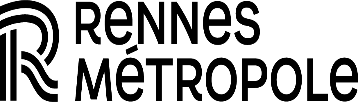 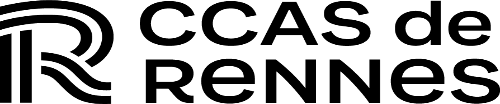 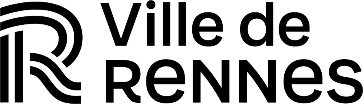 FICHE DE POSTEDomaineInterventions TechniquesInterventions TechniquesInterventions TechniquesInterventions TechniquesFamilleAteliers et véhiculesAteliers et véhiculesAteliers et véhiculesAteliers et véhiculesMétierMécanicien-neMécanicien-neMécanicien-neMécanicien-neIntitulé du posteMécanicien-ne de l'unité Véhicules LégersMécanicien-ne de l'unité Véhicules LégersMécanicien-ne de l'unité Véhicules LégersMécanicien-ne de l'unité Véhicules LégersCadre statutaireFilière
2 filières possibles, si missions le permettentCatégorieCadre d'emploiNiveau de classification du poste
(si besoin)Cadre statutaireTechniqueCAdjoint TechniqueParcours 3Date de mise à jour de la fiche de poste21/02/202321/02/202321/02/202321/02/2023N° du poste13027130271302713027Direction généralePole Ingénierie et Services UrbainsPole Ingénierie et Services UrbainsPole Ingénierie et Services UrbainsDirectionDirection du Patrimoine Bâti(DPB)MissionsGérer l'ensemble du patrimoine municipal et métropolitain ainsi que le parc automobileDirectionDirection du Patrimoine Bâti(DPB)Effectif240ServiceParc Auto (DPB\Parc Auto)MissionsAssurer la gestion et l'entretien de l'ensemble des véhicules du parc automobileFournir une aide logistique, au travers de l'unité Transports, à l'ensemble des services municipauxServiceParc Auto (DPB\Parc Auto)Effectif61Agent : nom, prénom et matricule(pour les recrutements seulement)JOSSE Jérôme – Matricule 028768JOSSE Jérôme – Matricule 028768JOSSE Jérôme – Matricule 028768Situation hiérarchiqueFonction de son responsable hiérarchique direct (n+1)Situation hiérarchiqueLe responsable de l'unité Véhicules LégersSituation hiérarchiqueNombre d'agents sous sa responsabilitéSituation hiérarchique0Situation hiérarchiqueNombre d'agents encadrés directement par lui (n-1)Situation hiérarchique0Relations fonctionnelles internes et externes de l'agentAu sein de sa DirectionRelations fonctionnelles internes et externes de l'agentLe responsable de l'unité Véhicules LégersLe responsable de l'unité MagasinLes magasiniersRelations fonctionnelles internes et externes de l'agentAu sein de la Ville, du CCAS et de Rennes MétropoleRelations fonctionnelles internes et externes de l'agentLes correspondants "gestion matériels" des services utilisateursLes chefs d'équipe des services utilisateursLes utilisateursRelations fonctionnelles internes et externes de l'agentAvec les élusRelations fonctionnelles internes et externes de l'agentAucuneRelations fonctionnelles internes et externes de l'agentEn externeRelations fonctionnelles internes et externes de l'agentAucuneAttributions du poste(finalité générale du poste)Effectuer les travaux d'entretien et de réparation sur les engins à moteur et véhicules (dans le respect des consignes sécurité et environnement)Missions de l’agentMissions de l’agent% de temps consacré à chacuneMission 1Effectuer les travaux d'entretien et de réparation sur les engins et véhicules de moins de 3.5T (dans le respect des consignes sécurité et environnement)100%ActivitésTâchesTâchesRéaliser l'entretien du moteur et des organes mécaniques des engins et véhiculesIdentifier le type de matériel, ses caractéristiques techniques et réaliser l'entretien ou les réparations nécessaires dans les règles de l'art et selon la méthodologie prévue par le constructeurIdentifier le type de matériel, ses caractéristiques techniques et réaliser l'entretien ou les réparations nécessaires dans les règles de l'art et selon la méthodologie prévue par le constructeurRéaliser l'entretien du moteur et des organes mécaniques des engins et véhiculesRéaliser les mises au point et réglages du moteur, des organes et des différents systèmes équipant l'engin ou le véhiculeRéaliser les mises au point et réglages du moteur, des organes et des différents systèmes équipant l'engin ou le véhiculeDétecter et diagnostiquer les pannes sur les différents engins et véhiculesIdentifier le défaut et en rechercher méthodiquement les causes à l'aide de revues techniques, plans, schémas, matériels de contrôle et de diagnostic adaptés (mécaniques, électriques, hydrauliques)Identifier le défaut et en rechercher méthodiquement les causes à l'aide de revues techniques, plans, schémas, matériels de contrôle et de diagnostic adaptés (mécaniques, électriques, hydrauliques)Détecter et diagnostiquer les pannes sur les différents engins et véhiculesÉvaluer le temps d'intervention et effectuer la remise en état après estimation des coûts et vérification de l'intérêt économique de la réparation (en concertation avec le responsable de l'unité)Évaluer le temps d'intervention et effectuer la remise en état après estimation des coûts et vérification de l'intérêt économique de la réparation (en concertation avec le responsable de l'unité)Réaliser le dépannage sur site des engins et véhiculesIntervenir sur le lieu de la panne ou de l'accident pour remettre le véhicule en service ou le remorquer au garageIntervenir sur le lieu de la panne ou de l'accident pour remettre le véhicule en service ou le remorquer au garageRéaliser le dépannage sur site des engins et véhiculesMettre en œuvre tous les moyens à sa disposition pour sécuriser le lieu de l'accident et réduire l'impact sur l'environnementMettre en œuvre tous les moyens à sa disposition pour sécuriser le lieu de l'accident et réduire l'impact sur l'environnementMission de remplacement ou de suppléanceContraintes du poste(Ex : exposition au bruit, déplacements fréquents, manutentions lourdes…)Astreintes (plan verglas, intempéries, etc.)Compétences liées au posteCompétences liées au posteConnaissances et savoir-faire souhaitésRédiger un ordre de réparation et établir une estimation/devis des réparationsConnaissances et savoir-faire souhaitésFaire fonctionner les équipements de l'unité (treuil, pont élévateur, tour, outillage…)Connaissances et savoir-faire souhaitésLire des schémas, diagnostiquer une panne et réparer un élément mécanique (connaissances indispensables en hydraulique, électricité et électronique)Connaissances et savoir-faire souhaitésAssurer la maintenance courante de l'outillage et du matériel de l'unitéConnaissances et savoir-faire souhaitésLire, comprendre et appliquer les consignes de sécurité et environnementConnaissances et savoir-faire souhaitésContrôler son travailConnaissances et savoir-faire souhaitésRéaliser des essais et conduire les matérielsAutres pré-requis pour exercer les missionsex : diplôme, expériences…Autonomie - Rigueur - Intégrité - DiscrétionEnvironnement du posteEnvironnement du posteHorairesDu lundi au vendredi : de 8 h 00 – 12 h 00 / 13 h 00 – 16 h 30Temps de travail37 h 30 (régime RTT)Lieu de travail30, rue Jean Marie Huchet à RennesÉléments de rémunération liés au poste (NBI …)Eléments de rémunération liés à la classification du poste en Parcours 3Sujétion métier de 25€ (niveau 1)Majoration pour métier en tension de recrutement de 60€Conditions particulières d'exercice des missions (ex. poste itinérant, astreintes…)Moyens matériels spécifiquesÉtabli, caisse à outils, équipements de protections individuelles propres à l'activité, matériels et outillages à main…Dotation vestimentaireDotation complète de mécanicienFonction correspondant 
Les fiches de tâches sont disponibles sur l'IntraCocher les missions assuréesApprovisionnements - commandeFonction correspondant 
Les fiches de tâches sont disponibles sur l'IntraCocher les missions assuréesDocumentationFonction correspondant 
Les fiches de tâches sont disponibles sur l'IntraCocher les missions assuréesRestauration / PDAFonction correspondant 
Les fiches de tâches sont disponibles sur l'IntraCocher les missions assuréesMoyens de l'administrationFonction correspondant 
Les fiches de tâches sont disponibles sur l'IntraCocher les missions assuréesInformatiqueFonction correspondant 
Les fiches de tâches sont disponibles sur l'IntraCocher les missions assuréesCoriolisFonction correspondant 
Les fiches de tâches sont disponibles sur l'IntraCocher les missions assuréesPropretéFonction correspondant 
Les fiches de tâches sont disponibles sur l'IntraCocher les missions assuréesCongésFonction correspondant 
Les fiches de tâches sont disponibles sur l'IntraCocher les missions assuréesFormationMissions de sécurité au travailCocher les missions assuréesAssistant de préventionMissions de sécurité au travailCocher les missions assuréesCoordonnateur de site / responsable d'établissementMissions de sécurité au travailCocher les missions assuréesChargé d'évacuationPrincipaux interlocuteurs de l'agentCorrespondant formationPrincipaux interlocuteurs de l'agentCorrespondant congésPrincipaux interlocuteurs de l'agentCorrespondant restauration / PDAPrincipaux interlocuteurs de l'agentCorrespondant de service (service paie situations administratives)Principaux interlocuteurs de l'agentCorrespondant informatiquePrincipaux interlocuteurs de l'agentAssistant de préventionPrincipaux interlocuteurs de l'agentChargé(e) de ressources humainesValidation du chef de serviceNom : DESNOS ThierryDate : 21/02/2023Validation du chargé RHNom : TEXIER SylvieDate :